Martes 31 octubre 2017  ANIVERSARIO1964 H. Christian (Edouard Ettinger), *Bélgica, 1914, +Zaire (República Democrática del Congo), 1964. H. Lucien Cyrille (Lucien Vandamme), *Bélgica, 1932, +Zaire (República Democrática del Congo), 1964. 1996, los hermanos Miguel Ángel, Servando, Julio y Fernando son asesinados en Bugobe.Salve ReginaInvocacionesCorazón sagrado de Jesús, que nos invita todos los días a trabajar en tu viña.Ten piedad de nosotros.Corazón inmaculado de María, que ayudas con tu fe a los operarios comprometidos con el reino de Dios.Ten piedad de nosotrosSan José, que has santificado el trabajo cotidiano junto a Jesús y María.Intercede por nosotrosSan Miguel y Santos Ángeles, guardianes de nuestro pueblo en el trabajo de la viña del Señor.Interceded por nosotrosSantos y santos de Dios que trabajasteis en la viña del Señor para dar vida al reino de Dios.Rogad por nosotrosSan Marcelino Champagnat, que nos encomendaste la tarea de educar en la viña del Señor.Ten piedad de nosotrosBeatos hermanos Bernardo, Laurentino, Virgilio, Crisanto y compañeros mártires que habéis derramado vuestra sangre como obreros de la viña del Señor.Tened piedad de nosotrosVenerables hermanos Francisco y Alfano, modelos de entrega y lealtad a la obra que Dios os confió.Tened piedad de nosotrosHermanos maristas muertos violentamente por ser fieles a vuestra identidad de hermanitos de María y testigos del Evangelio.Rogad por nosotrosVenerables hermanos maristas del cielo que os santificasteis mediante el servicio a los hermanos y el trabajo en la viña del Señor.Sed nuestros intercesores ante el PadreLas almas de los fieles difuntos por la misericordia de Dios descansan en paz.AménOraciónPadre bueno, que no nos pagas conforme a nuestros méritos, sino por la abundancia de tu amor misericordioso, concédenos trabajar hoy en vuestra viña desde el inicio de la jornada para que podamos disfrutar de la alegría de ser constructores de tu reino de justicia, amor y paz. Por Cristo nuestro Señor. Amén.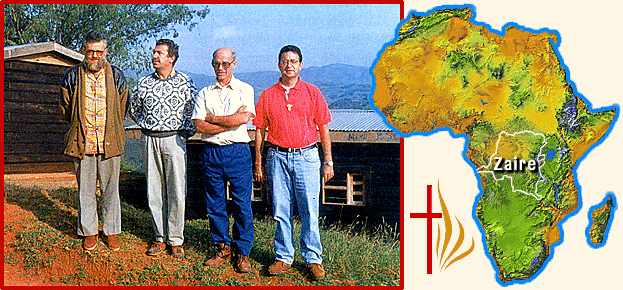 Bugobe - Nyamirangwe Oración de la comunidadINNO
Fueron Valientes. KairoiFUERON VALIENTES, LO FUERON POR AMOR,UN NUEVO SIGNO MARCÓ SU CORAZÓN,CON ALEGRÍA DIJERON SÍ AL SEÑOR,HASTA EL FIN SU AMISTAD PERDURÓ.Arriesgaron hasta lo más hondo,nada improvisaron, todo fue muy sencillo,que esta es la lógica de Dios,servir al pobre y al que enfermo estáy hacerlo todo por fraternidad.Confiaron todo a Jesucristo,con la cruz marcharon junto a Él al Calvario,en compromiso con la historia,como semilla sembrada al azar,que centuplica su fruto al morir.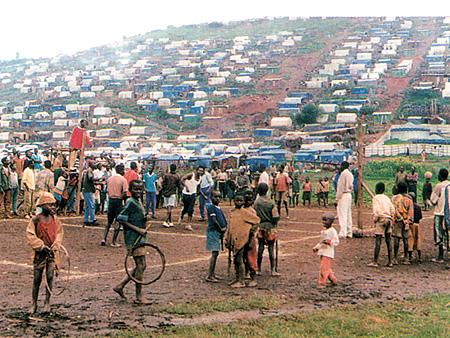 RecuerdoLa comunidad de Bugobe, aunque ubicada en territorio del Zaire, pertenecía al distrito de Ruanda.A partir de agosto de 1995 la situación comenzó a degradarse.Ante las serias dificultades externas que se presentaban, la comunidad marista de Bugobe tuvo que perder su identidad nacional y su psicología africana, y se reorganizó con Hermanos de otros continentes. La experiencia y disponibilidad de Miguel Ángel y Servando facilitaron la continuidad. Poco tiempo más tarde, Fernando de la Fuente se integraba en la comunidad, y unos meses después lo hacía Julio Rodríguez.No se sentían llamados a ser mártires, sino a ser samaritanos para los refugiados de Nyamirangwe. Samaritanos y HERMANOS que se solidarizan con los que sufren carentes de todo, incluido el territorio patrio.Uno de los temores que tenían era el ser asesinados por los rebeldes que se aproximaban, aunque también desconfiaban de las personas violentas que se habían infiltrado en el Campo de Nyamirangwe en las últimas semanas de octubre. Ante mi insistente invitación a retirarse del lugar, su respuesta era siempre la misma: ‘No podemos abandonar a quienes ya están abandonados de todos. Se han marchado todos los agentes de los organismos internacionales, y estos días están llegando miles de refugiados que huyen de otros lugares de guerra. Vamos a colaborar para acogerlos’.TestimonioJeff: «Conociendo a los Hermanos, me fue fácil comprender su decisión de quedarse. Había muchas razones prácticas para permanecer junto a los refugiados hasta el final: los Hermanos todavía tenían algunas reservas de alimentos y de ropa; su presencia tenía un efecto de calma y de confianza para la gente desesperada y llena de pánico; habían conocido otros momentos en los que los refugiados abandonaron el campo y regresaron en busca de ayuda; querían los Hermanos ser, ante el mundo exterior, la voz de los refugiados, para mostrar a todas las naciones la catástrofe humana que estaban presenciando. Pero estas razones humanitarias eran sólo una manifestación superficial de otras motivaciones más profundas para quedarse. Los Hermanos habían vivido tan cercanos a la gente, ‘nuestra nueva familia’, y se habían identificado tan estrechamente con ellos, ocurriera lo que ocurriera, que cualquier sugerencia de alejarse no sólo era respondida con la negativa, sino que era casi tomada como una ofensa. Para ellos era una cuestión de fidelidad al pueblo que habían llegado a amar, de fidelidad a una misión que consideraban como un privilegio que se les había concedido (‘el mayor de los regalos’, en palabras de Fernando), de fidelidad a su vocación de Hermanos que siguen a Jesús hasta la cruz”.H. Benito Arbués. Circulares T. XXX, Circular del 8 de mayo de 1998.MemoryThe community of Bugobe, although situated in Zairean territory, belonged to the District of Rwanda. As from August 1995 the situation gradually worsened.In view of the external problems, the Marist community of Bugobe was forced to forego its national identity and African psycholgy, and reorganise itself with Brothers from other continents. The experience and availability of Miguel Angel and Servando assured continuity. Some time later Fernando de la Fuente joined the community, and a few months after that he was followed by Julio Rodríguez.They did not aspire to be martyrs, simply good Samaritans to the refugees of Nyamirangwe. Samaritans and BROTHERS who were in solidarity with those who were suffering and who had lost everything, even their own country.One of their fears was that they would be killed by the advancing rebels, though they distrusted also the men of violence who had infiltrated the Nyamirangwe camp in the second half of October.  My insistent invitation to them to pull out of the place always met with the same reply : “We can’t abandon those whom everyone else has abandoned. The members of the international organisations have withdrawn and these days thousands of refugees are pouring in, fleeing other war zones. We are going to do what we can to receive them”.TestimonyHere is Jeffrey’s testimony: “Knowing these Brothers as I do, it wasn’t hard for me to understand their decision to stay, There were multiple practical reasons for remaining alongside the refugees to the end. The Brothers still had a few reserves of food and clothing; their presence had a calming and reassuring effect on a despairing and panicking mass of people; they had lived through other moments when the refugees had temporarily fled the camp and then returned, looking for help; they wanted to be a public voice to the outside world of the catastrophe that was taking place before their eyes. But such humanitarian reasons are only surface indications of the underlying motivation for remaining. The Brothers had grown so close to the people, “our new family”, and identified so strongly with them, come what may, that any suggestion of abandoning their presence was met not only by refusal but by a sense of personal hurt. For them it was a question of fidelity to real people they had come to love, fidelity to a mission which they felt privileged to be entrusted with, “the greatest possible gift”, in the words of Fernando, fidelity to their vocation as Religious Brothers, following Jesus even to the Cross.”Br Benito Arbués. Circulars T. XXX, Circular 8/5/1998.A partir de los siguientes rasgos ejemplares de nuestros hermanos cada uno puede participar espontáneamente con una oración. Todos responden:Te damos gracias, Señor, por el testimonio de nuestros hermanos que entregaron su sangre por la fe.“Los Hermanos habían vivido tan cercanos a la gente, ‘nuestra nueva familia’, y se habían identificado tan estrechamente con ellos, ocurriera lo que ocurriera, que cualquier sugerencia de alejarse no sólo era respondida con la negativa, sino que era casi tomada como una ofensa. Para ellos era una cuestión de fidelidad al pueblo que habían llegado a amar.Para ellos era una cuestión de fidelidad a una misión que consideraban como un privilegio que se les había concedido (‘el mayor de los regalos’, en palabras de Fernando).Para ellos era una cuestión de fidelidad a su vocación de Hermanos que siguen a Jesús hasta la cruz”.The Brothers had grown so close to the people, “our new family”, and identified so strongly with them, come what may, that any suggestion of abandoning their presence was met not only by refusal but by a sense of personal hurt. For them it was a question of fidelity to real people they had come to love, For them it was a question of fidelity to a mission which they felt privileged to be entrusted with, “the greatest possible gift”, in the words of Fernando.For them it was a question of fidelity to their vocation as Religious Brothers, following Jesus even to the Cross.”